MATEMATIKA, sreda, 18. 3. 2020Danes boste ponovili številske izraze in dele celote. V zvezek napišite naslov Vaja in prepišite oziroma prerišite naloge.Vaja1. ŠTEVILSKI IZRAZIIzračunaj.5 . 3 + 28 = _________________                          ( 3 + 5 ) .  7= _______________                    9 . 4 – 16 = __________________                         81 : ( 6 + 3 ) = ______________78 – 4 . 4 = _________________                           45 : 9 + ( 3 + 2 ) = _____________2. 7 + 3 . 6 = ________________                          8 . 6 -  ( 3 + 3 ) = _____________2. DELI CELOTEa) Napiši, kolikšen del lika je zasenčen!     __________      _________        _____________     b) Reši besedilno nalogo.Na parkirnem prostoru je bilo 36 avtomobilov. Šestina od teh so bili tovornjaki. Koliko tovornjakov je bilo na parkirnem prostoru?Pa še rešitve besedilnih nalog od včeraj:1.)   od 56 = 8, ker je 56 : 7 = 8          Odšlo je 8 delavcev.56 – 8 = 48 		 Na gradbišči je ostalo 48 delavcev.2. )  od 24 = 4, ker je 24 : 6 = 4             od 24 = 3, ker je 24 : 8 = 3     Cilju je bližje prvi potnik.3.)   od 72 = 8, ker je 72 : 9 = 8       od 72 = 9, ker je 72 : 8 = 9      72 – 8 – 9 = 64 – 9 = 55       V denarnici mu je ostalo 55 evrov.4.)  od 48 = 24, ker je 48 : 2 = 24        Pelo je 24 učencev.5.) Smučarji:  od 84 = 42, ker je 84 : 2 = 42     Košarkarji:  od 84 = 21, ker je 84 : 4 = 21     Atleti:  od 84 = 14, ker je 84 : 6 = 14   (Tu si lahko narišete, rešite s premislekom.)     Igralci namiznega tenisa: 84 – 42 – 21 – 14 = 42 – 21 -14 = 21 – 14 = 7Izračunam lahko, da je 42 smučarjev, 21 košarkarjev, 14 atletov in 7 igralcev namiznega tenisa. (Pa še kaj, če bi bili natančni… Koliko je košarkarjev in smučarjev skupaj, koliko jih ne igra košarke ….). Lahko mi sporočite, kaj vse ste še izračunali in kako vam je šlo. Učiteljica Monika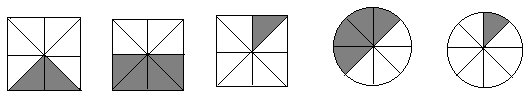 